ΘΕΜΑ : "Συμπληρωματική εγκύκλιος παράτασης απόσπασης  εκπαιδευτικών στο εξωτερικό για το σχολικό έτος 2017-2018   και το ημερολογιακό έτος 2018  του Νοτίου Ημισφαιρίου".Σε συνέχεια της με αρ. πρ.  Φ.821/99078/Η2/13-06 -2017 (ΑΔΑ:688Ε4653ΠΣ-Η68) εγκυκλίου της Υπηρεσίας μας περί παράτασης απόσπασης  εκπαιδευτικών στο εξωτερικό για το σχολικό έτος 2017-2018   και το ημερολογιακό έτος 2018  του Νοτίου Ημισφαιρίου και προκειμένου να καλυφθούν άμεσα τα εναπομείναντα κενά στις εκπαιδευτικές μονάδες του εξωτερικού, ύστερα από την εξάντληση των κυρωμένων πινάκων απόσπασης εκπαιδευτικών στο εξωτερικό, παρακαλούμε να ενημερώσετε τους εκπαιδευτικούς που υπηρετούσαν ή υπηρετούν στην  περιοχή ευθύνης σας, κατά το σχολικό έτος 2016-2017 και το ημερολογιακό  έτος 2017 του Ν. Ημισφαιρίου αντίστοιχα όσον αφορά στα ακόλουθα:1.Παρέχεται η δυνατότητα στους εκπαιδευτικούς οι οποίοι κατά το σχολικό έτος 2016-2017 διένυαν και το  ημερολογιακό  έτος 2017 του Ν. Ημισφαιρίου  διανύουν το πέμπτο (5ο ) και άνω έτος  απόσπασης  στο εξωτερικό (με οποιοδήποτε είδος απόσπασης) και επιθυμούν την παράταση της απόσπασής τους στο ίδιο Συντονιστικό Γραφείο Εκπαίδευσης και την ίδια  χώρα  για ένα (1) μόνο σχολικό έτος  χωρίς επιμίσθιο,  να υποβάλουν  αίτηση παράτασης της απόσπασής τους.   Η παράταση χορηγείται κατόπιν αξιολόγησης του εκπαιδευτικού από  τον οικείο Συντονιστή Εκπαίδευσης και τη σύμφωνη γνώμη της Διεύθυνσης Παιδείας Ομογενών, Διαπολιτισμικής Εκπαίδευσης και Μειονοτικών σχολείων ΔΙ.Π.Ο.Δ.Ε.Μ.Σ.,  (υποπερίπτ. ββ΄ της περίπτ.  γ΄  της παρ. 3 του άρθρου 16  του Ν.4415/2016). 2.Οι ενδιαφερόμενοι εκπαιδευτικοί υποβάλλουν τις αιτήσεις τους μέσω ηλεκτρονικού ταχυδρομείου (dipode-parataseis@minedu.gov.gr)  στην Υπηρεσία μας  μέχρι      7   -   11  -2017και ώρα Ελλάδος 22:00 στις οποίες θα αναγράφονται τα κάτωθι:α. ονοματεπώνυμο και ειδικότητα, β. αρ. μητρώου εκπαιδευτικού καιγ. Συντονιστικό Γραφείο Εκπαίδευσης -  χώρα  απόσπασης και  έτος απόσπασής του  κατά το σχολικό έτος 2016-2017  ή κατά το ημερολογιακό  έτος 2017 του Ν. Ημισφαιρίου.  3. Οι αιτήσεις εκπαιδευτικών, των οποίων η ειδικότητα δεν έχει δοθεί ως κενό από τους Συντονιστές Εκπαίδευσης,  σύμφωνα με τον επισυναπτόμενο πίνακα χωρών-ειδικοτήτων,  δε θα ικανοποιούνται.Εφόσον οι ενδιαφερόμενοι είναι περισσότεροι των υφιστάμενων κενών, τα κριτήρια τα οποία θα λαμβάνονται υπόψη για την ανανέωση της απόσπασης, καθορίζονται κατά σειρά ως ακολούθως: Οικογενειακή κατάσταση, με την παρακάτω σειρά: 1. Σε χηρεία με παιδιά, 2. Μονογονεϊκή οικογένεια, 3. Σε διάζευξη με παιδιά υπό την επιμέλεια του εκπαιδευτικού.                                                                                         Ο ΥΠΟΥΡΓΟΣ                                                                                                                     ΚΩΝΣΤΑΝΤΙΝΟΣ ΓΑΒΡΟΓΛΟΥΕσωτερική Διανομή:Γραφείο κ. ΥπουργούΓραφείο κ. ΥφυπουργούΓραφείο κ. Γενικού ΓραμματέαΔ/νση Π.Ο.Δ.Ε.Μ.Σ –Τμήμα Διοίκησης ΠροσωπικούΠΙΝΑΚΑΣ ΔΙΑΝΟΜΗΣ1. Γραφείο Συντονιστή Εκπαίδευσης ΜονάχουGriechisches Generalkonsulat Erziehungsabteilung für mittleres SchulwesenBrienner Str.46, 80333 München DEUTSCHLAND2. Γραφείο Συντονιστή Εκπαίδευσης ΒερολίνουBotschaft der Hellenischen Republik, Erziehungsabteilung ,  Kurfüstenstraße  130, 10785, Berlin, DEUTSCHLAND3. Γραφείο Συντονιστή Εκπαίδευσης Νέας ΥόρκηςConsulate General of Greece, Education Office, 69 East 79th str. New York N.Y. 1002, USA.4. Γραφείο Συντονιστή Εκπαίδευσης ΛονδίνουGreek Embassy 1a Holland Park London W 113 TP, UNITED KINGDOM5. Γραφείο Συντονιστή Εκπαίδευσης ΒρυξελλώνRue des Petits Carmes 6, 1000 Bruxelles BELGIQUE6. Γραφείο Συντονιστή Εκπαίδευσης ΜαριούποληςGeneral Consulate of Greece Education Section10 Varganova str. 87500 Mariupol, UKRAINE7. Γραφείο Συντονιστή Εκπαίδευσης ΜελβούρνηςConsulate General of Greece Education Office37-39 Albert Road, Melbourne Vic. 3004 AUSTRALIA8. Γραφείο Συντονιστή Εκπαίδευσης ΓιοχάνεσμπουργκConsulate General of Greece, Orbach Place261 Oxford Rd 2196 Illovo - JHB SOUTH AFRICA9. Γραφείο Συντονιστή Εκπαίδευσης ΚαΐρουGreek Embassy, Education Office,14 Εmad El Din str, Cairo EGYPT10. Γραφείο Συντονιστή Εκπαίδευσης στο Γενικό Προξενείο  της Ελλάδας στην ΚορυτσάBulevardi Republika No 18, Korytsa11. Διευθύνσεις Π/θμιας και Δ/θμιας εκπαίδευσης(παρακαλούμε να κοινοποιηθεί στα σχολεία της περιοχής ευθύνης σας προκειμένου να ενημερωθούν οι ενδιαφερόμενοι εκπαιδευτικοί)ΠΙΝΑΚΑΣ ΧΩΡΩΝ – ΕΙΔΙΚΟΤΗΤΩΝΑΜΕΡΙΚΗ/ΛΑΤΙΝΙΚΗ ΑΜΕΡΙΚΗΑΣΙΑ ΑΦΡΙΚΗΩΚΕΑΝΙΑΕΥΡΩΠΗΣημείωση:Όπου αναγράφεται η ειδικότητα “φυσικοί”, θεωρείται ότι περιλαμβάνονται όλες οι ειδικότητες του κλάδου ΠΕ04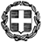 ΕΛΛΗΝΙΚΗ ΔΗΜΟΚΡΑΤΙΑΥΠΟΥΡΓΕΙΟ  ΠΑΙΔΕΙΑΣ ΕΡΕΥΝΑΣ ΚΑΙ ΘΡΗΣΚΕΥΜΑΤΩΝ------ΓΕΝΙΚΗ ΓΡΑΜΜΑΤΕΙΑ ΠΑΙΔΕΙΑΣ ΚΑΙ ΘΡΗΣΚΕΥΜΑΤΩΝ ΔΙΕΥΘΥΝΣΗ ΠΑΙΔΕΙΑΣ ΟΜΟΓΕΝΩΝ                     ΔΙΑΠΟΛΙΤΙΣΜΙΚΗΣ ΕΚΠΑΙΔΕΥΣΗΣ,                      ΚΑΙ ΜΕΙΟΝΟΤΙΚΩΝ ΣΧΟΛΕΙΩΝ ΤΜΗΜΑ ΔΙΟΙΚΗΣΗΣ ΠΡΟΣΩΠΙΚΟΥ                                                                 -------      Ταχ. Δ/νση        : Ανδρέα Παπανδρέου 37      Τ.Κ. – Πόλη       :151 80 ΜΑΡΟΥΣΙ      Emaıl                 :dıpode2@minedu.gov.gr      Πληροφορίες  :      Τηλέφωνο        : 210-344.2514 (ΗΠΑ)                                   210-344.2292(ΑΦΡΙΚΗ ΜΕΣΗ ΑΝΑΤΟΛΗ)ΑΔΑ:                   Βαθμός Ασφαλείας:                      Να διατηρηθεί μέχρι:                     Μαρούσι,  3  -11 -2017                               Αριθμ. Πρωτ. Βαθμός Προτερ.                    Φ.821/188747/Η2        ΠΡΟΣ:  Όπως ο πίνακας διανομής                              210-344.2294(ΜΑΡΙΟΥΠΟΛΗ-ΚΟΡΥΤΣΑ)       210-344.2296 (ΒΡΥΞΕΛΛΕΣ)       210-344.2937(ΑΥΣΤΡΑΛΙΑ-ΛΑΤ.ΑΜΕΡΙΚΗ)       210-344.3836(ΣΓ ΛΟΝΔΝΟΥ-ΒΕΡΟΛΙΝΟΥ)       210-344.3093(ΣΓ ΜΟΝΑΧΟΥ)       210-344.2071 (ΑΦΡΙΚΗ ΜΕΣΗ ΑΝΑΤΟΛΗ)        FAX  :                 210-344.2365ΧΩΡΑΕΙΔΙΚΟΤΗΤΕΣ – ΚΛΑΔΟΙ ΕΚΠΑΙΔΕΥΤΙΚΩΝΒΡΑΖΙΛΙΑΔάσκαλοιΗΠΑΔάσκαλοιΧΩΡΑΕΙΔΙΚΟΤΗΤΕΣ – ΚΛΑΔΟΙ ΕΚΠΑΙΔΕΥΤΙΚΩΝΚΑΤΑΡΔάσκαλοιΗ.Α.Ε.ΔάσκαλοιΙΣΡΑΗΛΦιλόλογοι, μαθηματικοί, φυσικοί, αγγλικής, πληροφορικής (ΠΕ19/20)ΧΩΡΑΕΙΔΙΚΟΤΗΤΕΣ – ΚΛΑΔΟΙ ΕΚΠΑΙΔΕΥΤΙΚΩΝΑΙΓΥΠΤΟΣΔάσκαλοι, Θεολόγοι, φιλόλογοι, μαθηματικοί, φυσικοί, γαλλικής, οικονομολόγοι. Κοινωνιολόγοι, νομικοί, χημικοί-μηχανικοί, γυμναστές, πληροφορικής (ΠΕ19/20)ΑΙΘΙΟΠΙΑΔάσκαλοι, φυσικοί, γαλλικήςΖΑΜΠΙΑΔάσκαλοι, ΖΙΜΠΑΜΠΟΥΕΔάσκαλοιΝΟΤΙΑ ΑΦΡΙΚΗΝηπιαγωγοί, δάσκαλοι, γυμναστές, πληροφορικής (ΠE19/20)ΤΥΝΗΣΙΑΔάσκαλοιΧΩΡΑΕΙΔΙΚΟΤΗΤΕΣ – ΚΛΑΔΟΙ ΕΚΠΑΙΔΕΥΤΙΚΩΝΑΥΣΤΡΑΛΙΑΝηπιαγωγοί, δάσκαλοι, φιλόλογοιΝ. ΖΗΛΑΝΔΙΑΔάσκαλοιΧΩΡΑΕΙΔΙΚΟΤΗΤΕΣ – ΚΛΑΔΟΙ ΕΚΠΑΙΔΕΥΤΙΚΩΝΑΛΒΑΝΙΑΝηπιαγωγοί, δάσκαλοι, μουσικής, πληροφορικής (ΠΕ19/20)ΒΕΛΓΙΟΝηπιαγωγοί,ΓΑΛΛΙΑΔάσκαλοι, νηπιαγωγοί, φιλόλογοιΓΕΩΡΓΙΑΔάσκαλοιΓΕΡΜΑΝΙΑ (ΣΓ ΜΟΝΑΧΟΥ) Δάσκαλοι, θεολόγοι, φιλόλογοι,  μαθηματικοί, γερμανικής φιλολογίας, οικονομολόγοι. (ΣΓ ΒΕΡΟΛΙΝΟΥ) Φιλόλογοι, θεολόγοι, δάσκαλοι, μαθηματικοί, φυσικοί, γερμανικής φιλολογίας, οικονομολόγοι, κοινωνιολόγοι, νομικής.ΚΑΖΑΚΣΤΑΝΔάσκαλοιΟΥΚΡΑΝΙΑΔάσκαλοι, φιλόλογοι, γυμναστές, μουσικοίΟΛΛΑΝΔΙΑΔάσκαλοιΟΥΣΜΠΕΚΙΣΤΑΝΔάσκαλοι ΡΩΣΙΑΔάσκαλοι